BEUMER Group ehrt Mitarbeiter für 25 Jahre BetriebszugehörigkeitEin Vierteljahrhundert Teil der FamilieDie BEUMER Group konnte zwei Mitarbeiter für ihre lange Betriebszugehörigkeit von jeweils 25 Jahren würdigen: Belinda Och und Martin Rewer. Für den Beckumer Maschinenbauer sind diese Jubiläen etwas ganz Besonderes. Denn jeder Mitarbeiter ist ein Teil der BEUMER Familie. Zusammen arbeiten sie schon ein halbes Jahrhundert bei der BEUMER Group. Ein schöner Grund, Belinda Och und Martin Rewer für ihre lange Betriebszugehörigkeit zu würdigen. 1996 stiegen die beiden in das Unternehmen ein. Für BEUMER öffnete sich zu dieser Zeit gerade der Markt in China, und kurz darauf wurde das erste Verkaufsbüro in Australien eröffnet. Die Internationalisierung schritt für den Maschinenbauer immer weiter voran. Genau das war auch ein Thema, das Belinda Och bis heute beschäftigt. Eingestiegen ist sie als Assistentin des Konstruktionsleiters. Später wechselte sie dann in die Übersetzungsabteilung und ins Lektorat. Martin Rewer fing in der Abteilung Forschung & Entwicklung im Bereich Schüttgutfördertechnik an. Später stieg er in die Auslegung von Gurtförderanlagen ein, seit 2011 kümmert er sich zudem um die technische Unterstützung im Vertrieb. „Bei uns ist jeder Mitarbeiter Teil der BEUMER Familie“, sagt Dr. Beumer,  geschäftsführender Gesellschafter und Vorsitzender der Geschäftsführung der BEUMER Group, in seiner Rede. „Wir freuen uns sehr darüber, dass Menschen uns so lange treu bleiben.“1.496 Zeichen inkl. LeerzeichenBildunterschrift: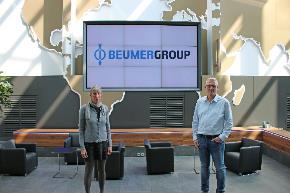 Ein Grund zum Feiern: Belinda Och (li.) und Martin Rewer sind jeweils 25 Jahre im Unternehmen. Bildnachweis: BEUMER Group GmbH & Co. KGDas hochaufgelöste Bild finden Sie hier zum Download. Die BEUMER Group ist ein international führender Hersteller von Intralogistiksystemen in den Bereichen Fördern, Verladen, Palettieren, Verpacken, Sortieren und Verteilen. Mit 4.500 Mitarbeitern erwirtschaftet die BEUMER Group einen Jahresumsatz von etwa 950 Millionen Euro. Die BEUMER Group und ihre Gruppengesellschaften und Vertretungen bieten ihren Kunden weltweit hochwertige Systemlösungen sowie ein ausgedehntes Customer-Support-Netzwerk in zahlreichen Branchen, wie Schütt- und Stückgut, Nahrungsmittel/Non-food, Bauwesen, Versand, Post und Gepäckabfertigung an Flughäfen. Mehr Informationen unter: www.beumer.com. 